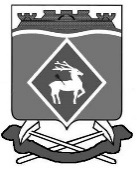 РОССИЙСКАЯ  ФЕДЕРАЦИЯРОСТОВСКАЯ ОБЛАСТЬМУНИЦИПАЛЬНОЕ ОБРАЗОВАНИЕ «БЕЛОКАЛИТВИНСКИЙ РАЙОН»АДМИНИСТРАЦИЯ БЕЛОКАЛИТВИНСКОГО РАЙОНА ПОСТАНОВЛЕНИЕот 10.04.2023  № 528г.  Белая КалитваО внесении изменений в постановление Администрации Белокалитвинского района от 26.12.2016 № 1788В целях совершенствования условий оплаты труда работников  муниципальных бюджетных и автономных учреждений системы образования Белокалитвинского района и в соответствии с Федеральным законом                                         от 30.04.2021 № 127-ФЗ «О внесении изменений в Федеральный закон                                     «О физической культуре и спорте в Российской Федерации» и Федеральный закон «Об образовании в Российской Федерации», Администрация Белокалитвинского района постановляет:1. Внести в постановление Администрации  Белокалитвинского района                      от 26.12.2016 № 1788 «Об оплате труда работников муниципальных бюджетных и автономных учреждений системы образования Белокалитвинского района» изменения согласно приложению.2. Настоящее постановление вступает в силу со дня его официального опубликования и применяется к  правоотношениям, возникшим с 01 января 2023 года. 3. Контроль за выполнением настоящего постановления возложить на заместителя главы Администрации Белокалитвинского района по социальным вопросам Керенцеву Е.Н.     Глава Администрации  Белокалитвинского района						О.А. Мельникова                                                                                                           Приложение  к постановлению АдминистрацииБелокалитвинского района                                                                 от 10.04. 2023   № 528Изменения, вносимые в постановление Администрации Белокалитвинского района от 26.12.2016 № 1788 «Об оплате труда работников муниципальных бюджетных и автономных учреждений системы образования Белокалитвинского района»      	1.В приложении № 5:    	1. В разделе 2 «Порядок установления должностных окладов, ставок заработной платы»» пункт 2.2 изложить  в редакции:«2.2. Оплата труда работников, осуществляющих профессиональную деятельность по должностям служащих, включая руководителей и специалистов (за исключением педагогических работников, для которых установлены нормы часов педагогической работы за ставку заработной платы, и педагогических работников из числа тренерско-преподавательского состава, для которых установлены нормативы оплаты труда за подготовку обучающихся на этапах спортивной подготовки),  осуществляется на основе должностных окладов.Оплата труда педагогических работников, для которых уполномоченным Правительством Российской Федерации органом исполнительной власти установлены нормы часов педагогической работы за ставку заработной платы, осуществляется на основе ставок заработной платы, являющихся расчетной величиной, применяемой при исчислении их заработной платы с учетом утвержденного объема педагогической работы.Оплата труда педагогических работников из числа тренерско-преподавательского состава, для которых установлены нормативы оплаты труда  за подготовку обучающихся на этапах спортивной подготовки, осуществляется на основе  нормативов оплаты труда за подготовку обучающихся на этапах спортивной подготовки в процентах за одного обучающегося от ставки заработной платы.К категории педагогических работников тренерско-преподавательского состава относятся: тренер-преподаватель, старший тренер-преподаватель.Оплата труда работников, осуществляющих профессиональную деятельность по профессиям рабочих, осуществляется на основе ставок заработной платы.». 2. В разделе 3 «Порядок и условия установления выплат компенсационного характера»:2.1. подпункт 3.3.2 пункта 3.2 изложить в редакции: «3.3.2. Педагогическим работникам, для которых предусмотрены нормы часов педагогической работы за ставку заработной платы, и педагогическим работникам из числа тренерско-преподавательского состава, для которых установлены нормативы оплаты труда за подготовку обучающихся на этапах спортивной подготовки, доплата за работу с вредными и (или) опасными условиями труда рассчитывается от заработной платы, исчисленной из ставки заработной платы и установленного объема педагогической работы.»;2.2. абзац 2 пункта 1 примечаний к таблице № 9 изложить в редакции:«Педагогическим работникам, для которых предусмотрены нормы часов педагогической работы за ставку заработной платы, и педагогическим работникам из числа тренерско-преподавательского состава, для которых установлены нормативы оплаты труда  за подготовку обучающихся на этапах спортивной подготовки, доплаты за осуществление дополнительной работы, не входящей в круг основных должностных обязанностей, рассчитываются от ставки заработной платы по соответствующей педагогической должности, за исключением доплат учителям 1 – 4-х классов за  проверку тетрадей и учителям 5-11-х классов за проверку письменных работ, которые устанавливаются от заработной платы, исчисленной из ставки заработной платы и установленного объема педагогической работы.».3. В разделе 4 «Порядок и условия установления  выплат стимулирующего характера»:3.1. абзац 2 пункта 4.5 изложить в редакции:«Надбавка за выслугу лет устанавливается в процентах от должностного оклада (педагогическим работникам, для которых предусмотрены нормы часов педагогической работы за ставку заработной платы, и педагогическим работникам из числа тренерско-преподавательского состава, для которых установлены нормативы оплаты труда за подготовку обучающихся на этапах спортивной подготовки, – от заработной платы, исчисленной из ставки заработной платы и установленного объема педагогической работы).»;3.2. абзац 2 пункта 4.9 изложить в редакции: «Надбавка за квалификацию устанавливается в процентах от должностного оклада, ставки заработной платы (педагогическим работникам, для которых предусмотрены нормы часов педагогической работы за ставку заработной платы, и педагогическим работникам из числа тренерско-преподавательского состава, для которых установлены нормативы оплаты труда  за подготовку обучающихся на этапах спортивной подготовки, – от заработной платы, исчисленной из ставки заработной платы и установленного объема педагогической работы) и составляет:»;3.3. абзац 2 пункта 4.10 изложить в редакции:«Надбавка за специфику работы устанавливается в процентах от должностного оклада (педагогическим работникам, для которых предусмотрены нормы часов педагогической работы за ставку заработной платы, и педагогическим работникам из числа тренерско-преподавательского состава, для которых установлены нормативы оплаты труда  за подготовку обучающихся на этапах спортивной подготовки, – от заработной платы, исчисленной из ставки заработной платы и установленного объема педагогической работы) и составляет:»;3.4. абзац 2 пункта 4.11 изложить в редакции:«Надбавка за наличие ученой степени устанавливается в процентах от должностного оклада (педагогическим работникам, для которых предусмотрены нормы часов педагогической работы за ставку заработной платы, и педагогическим работникам из числа тренерско-преподавательского состава, для которых установлены нормативы оплаты труда  за подготовку обучающихся на этапах спортивной подготовки,  – от заработной платы, исчисленной из ставки заработной платы и установленного объема педагогической работы) в соответствии с таблицей № 11.»;3.5. абзац 2 пункта 4.12 изложить в редакции:«Надбавка за наличие почетного звания устанавливается в процентах от должностного оклада, ставки заработной платы (педагогическим работникам, для которых предусмотрены нормы часов педагогической работы за ставку заработной платы, и педагогическим работникам из числа тренерско-преподавательского состава, для которых установлены нормативы оплаты труда  за подготовку обучающихся на этапах спортивной подготовки,– от заработной платы, исчисленной из ставки заработной платы и установленного объема педагогической работы) в соответствии с таблицей № 12.»;3.6. абзац 1 пункта 4.13 изложить в редакции:«В целях привлечения и укрепления кадрового состава муниципальных учреждений системы образования Белокалитвинского района области молодым специалистам из числа педагогических работников (далее – молодой специалист) устанавливается надбавка  в размере 10 процентов от должностного оклада (педагогическим работникам, для которых предусмотрены нормы часов педагогической работы за ставку заработной платы, и педагогическим работникам из числа тренерско-преподавательского состава, для которых установлены нормативы оплаты труда  за подготовку обучающихся на этапах спортивной подготовки, – от заработной платы, исчисленной из ставки заработной платы и установленного объема педагогической работы).».4. В разделе 6 «Особенности условий оплаты труда педагогических работников»  подпункт 6.8.1 пункта 6.8 изложить в редакции:«6.8.1. Месячная заработная плата без учета компенсационных и стимулирующих выплат педагогических работников,  для которых нормы часов педагогической работы в неделю за ставку заработной платы установлены пунктами 2.3 – 2.7 приложения № 1 к приказу Минобрнауки России № 1601, и педагогических работников, для которых нормы часов учебной  работы в неделю за ставку заработной платы установлены подпунктом 2.8.1 пункта 2.8 приложения № 1 к приказу Минобрнауки России № 1601, за исключением  педагогическим работникам из числа тренерско-преподавательского состава, для которых установлены нормативы оплаты труда  за подготовку обучающихся на этапах спортивной подготовки, определяется путем умножения ставки заработной платы по соответствующей педагогической должности на установленный объем педагогической работы (учебной работы) в неделю и деления полученного произведения на норму часов педагогической работы (учебной) работы) в неделю». В таком же порядке исчисляется заработная плата на основе ставок заработной платы:учителей за работу по совместительству в другом образовательном учреждении (одном или нескольких); учителей, для которых данное учреждение является местом основной работы, при возложении на них обязанностей по обучению детей на дому в соответствии с медицинским заключением, а также по проведению занятий            по физкультуре с обучающимися, отнесенными по состоянию здоровья к специальной медицинской группе.Месячная заработная плата педагогических работников из числа тренерско-преподавательского состава, для которых установлены нормативы оплаты труда  за подготовку обучающихся на этапах спортивной подготовки, без учета компенсационных и стимулирующих выплат  определяется путем умножения ставки заработной платы по соответствующей педагогической должности на установленные нормативы оплаты труда за подготовку обучающихся  на  этапах спортивной подготовки  на численность обучающихся на соответствующих этапах спортивной подготовки.  Нормативы оплаты труда педагогических работников из числа тренерско-преподавательского состава, для которых установлены нормативы оплаты труда  за подготовку обучающихся на этапах спортивной подготовки,  за подготовку обучающихся на этапах спортивной подготовки устанавливаются в процентах за одного обучающегося от ставки заработной платы тренера-преподавателя (старшего тренера-преподавателя) на этапах спортивной подготовки согласно таблице № 15.Таблица № 15Нормативы оплаты труда педагогических работников из числа тренерско-преподавательского состава за подготовку обучающихся на этапах спортивной подготовкиПримечание.Размер норматива оплаты труда тренерско-преподавательского состава  в процентах за одного обучающегося от ставки заработной платы  тренера преподавателя (старшего тренера-преподавателя) устанавливается локальным актом учреждения на учебный год и может быть изменен  при наступлении  очередного финансового года в пределах средств бюджета Белокалитвинского района, направляемых на формирование фонда оплаты труда учреждения, и иных источников, не запрещенных законодательством Российской Федерации».И.о. заместителя главы АдминистрацииБелокалитвинского района по организационной и кадровой работе                                              Л.А. Леонова                                                                                                       № п/пЭтап спортивной подготовкиПродолжительность этапа, периодМаксимальная наполняемость группы, человекРазмер норматива для видов спорта, за исключением командных игровых видов спорта, процентов за одного обучающегося от ставки заработной платыРазмер норматива для командных игровых видов спорта, процентов за одного обучающегося от ставки заработной платы 1.Этап начальной подготовкидо года2-кратное количество к установленному федеральным стандартом спортивной подготовки до 3 включительнодо 3 включительно 1.Этап начальной подготовкисвыше 1 года2-кратное количество к установленному федеральным стандартом спортивной подготовкидо 6 включительнодо 6 включительно 2.Тренировочный этап (этап спортивной специализации)начальная специализация2-кратное количество к установленному федеральным стандартом спортивной подготовки до 9 включительнодо 8 включительно 2.Тренировочный этап (этап спортивной специализации)углубленная специализация2-кратное количество к установленному федеральным стандартом спортивной подготовки до 15 включительнодо 13 включительно 3.Этап совершенствования спортивного мастерствавесь период2-кратное количество к установленному федеральным стандартом спортивной подготовки до 24 включительнодо 17 включительно 4.Этап высшего спортивного мастерствавесь период2-кратное количество к установленному федеральным стандартом спортивной подготовки до 39 включительнодо 25 включительно 